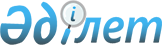 Республикалық маңызы бар Қарғалы мемлекеттік табиғи (зоологиялық) қаумал аумағын азайту туралыҚазақстан Республикасы Үкіметінің 2011 жылғы 17 қазандағы № 1184 Қаулысы.
      "Ерекше қорғалатын табиғи аумақтар туралы" Қазақстан Республикасының 2006 жылғы 7 шілдедегі Заңының  7-бабына сәйкес Қазақстан Республикасының Үкіметі ҚАУЛЫ ЕТЕДІ:
      1. Республикалық маңызы бар Қарғалы мемлекеттік табиғи (зоологиялық) қаумалдың (бұдан әрі - қаумал) аумағы 2127,76 гектарға азайтылсын.
      2. Қызылорда облысының әкімдігі Қазақстан Республикасының заңнамасында белгіленген тәртіппен:
      1) "РУ-6" жауапкершілігі шектеулі серіктестігіне осы қаулының 1-тармағында көрсетілген жер учаскесінің уран өндіру үшін берілуін;
      2) уран өндіру жұмыстары аяқталғаннан кейін бүлінген жер учаскелеріне рекультивация жүргізіліп, 2040 жылы көрсетілген жер учаскесінің қаумал құрамына қайтарылуын қамтамасыз етсін.
      Ескерту. 2-тармақ жаңа редакцияда - ҚР Үкіметінің 14.07.2023 № 571 қаулысымен.


      3. Күші жойылды - ҚР Үкіметінің 04.09.2015  № 745 қаулысымен (алғашқы ресми жарияланған күнінен кейін күнтізбелік он күн өткен соң қолданысқа енгізіледі).
      4. Осы қаулы қол қойылған күнінен бастап қолданысқа енгізіледі.
					© 2012. Қазақстан Республикасы Әділет министрлігінің «Қазақстан Республикасының Заңнама және құқықтық ақпарат институты» ШЖҚ РМК
				
Қазақстан Республикасының
Премьер-Министрі
К. Мәсімов